INDICAÇÃO N.º 64/2020Ementa: Efetuar retirada de entulhos na rua Gracia Mauro Chieni, Jardim São Luiz.Senhora Presidente:			O vereador FRANKLIN, solicita que seja encaminhado ao Excelentíssimo Senhor Prefeito Municipal a seguinte indicação: (foto em anexo)Efetuar a retirada de entulhos na rua Gracia Mauro Chieni, defronte ao número 103, no bairro Jardim São Luiz. Justificativa:			Moradores dessa região procuraram este vereador para solicitar providências. Valinhos, 21 de janeiro de 2020.Franklin Duarte de LimaVereador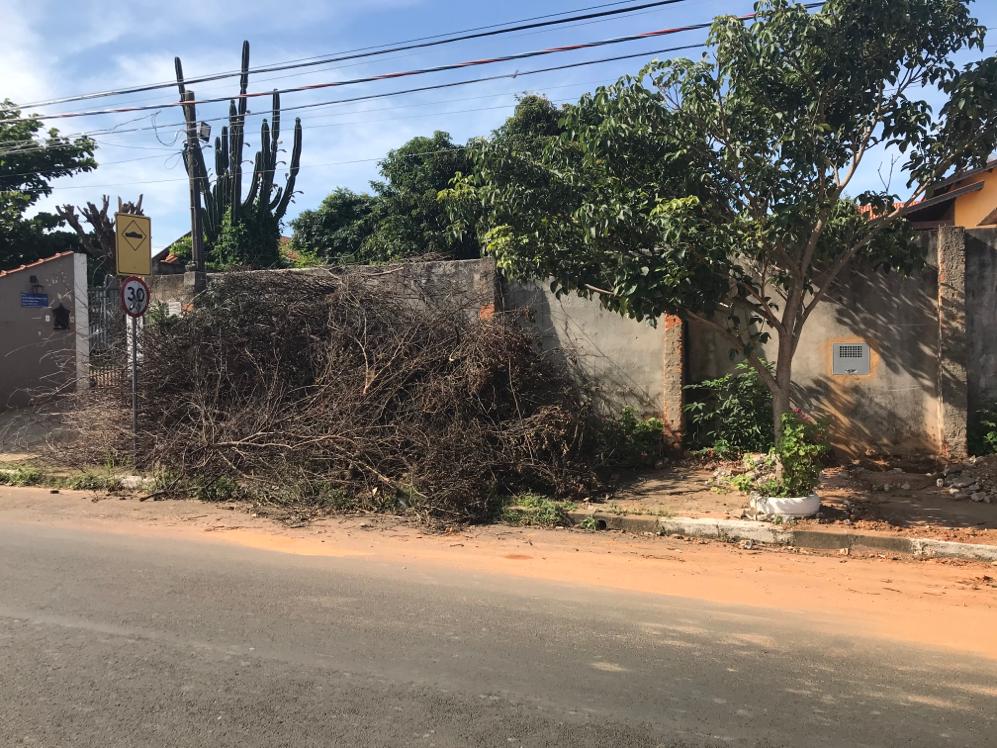 